Завдання II етапу Всеукраїнської олімпіади з фізики 2021/2022 н.р.7 клас(5 балів) Мед продається в коробочках, що мають форму куба. У маленькій коробочці міститься 2 кілограми меду. Скільки меду в другій коробочці, якщо її сторона вдвічі більша, ніж сторона маленької коробочки?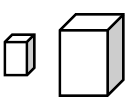 (5 балів) Вартовий, який охороняє секретний об’єкт, весь час рухається, щоб не замерзнути. Графік залежності його швидкості υ (в км/год) від координати X (в км) наведено на малюнку. Який час потрібно вартовому, щоб від точки A (х1 = 2 км) дійти до точки B (х2 = 8 км)?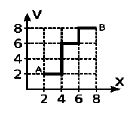 (5 балів) Маса пробірки, заповненої до країв водою, становить 50 г. Маса цієї ж пробірки, заповненої водою, з шматком металу в ній масою 12 г становить 60,5 г. Визначте густину металу, поміщеного в пробірку. Густина води 1 г / см3. Відповідь виразити в одиницях системи СІ.(5 балів) У США і Великобританії для вимірювання об’ємів  іноді використовують рідку унцію (позначають fl. Oz., 1 fl. Oz. = 29,6 мл). На парфумерному заводі 1 тонну сировини використовують для виробництва 80 м3 одеколону, який потім розливають у флакони об'ємом 2,0 fl. oz. Розрахуйте, скільки тонн сировини потрібно закупити для виробництва партії одеколону в 5 мільйонів флаконів.(5 балів) За григоріанським календарем високосними (що складаються з 366 діб) вважаються роки, номери яких кратні 4, за винятком років, номери яких кратні 100, але не кратні 400. Скільки діб становить середній григоріанський рік?Завдання II етапу Всеукраїнської олімпіади з фізики 2021/2022 н.р.7 клас(5 балів) Мед продається в коробочках, що мають форму куба. У маленькій коробочці міститься 2 кілограми меду. Скільки меду в другій коробочці, якщо її сторона вдвічі більша, ніж сторона маленької коробочки?(5 балів) Вартовий, який охороняє секретний об’єкт, весь час рухається, щоб не замерзнути. Графік залежності його швидкості υ (в км/год) від координати X (в км) наведено на малюнку. Який час потрібно вартовому, щоб від точки A (х1 = 2 км) дійти до точки B (х2 = 8 км)?(5 балів) Маса пробірки, заповненої до країв водою, становить 50 г. Маса цієї ж пробірки, заповненої водою, з шматком металу в ній масою 12 г становить 60,5 г. Визначте густину металу, поміщеного в пробірку. Густина води 1 г / см3. Відповідь виразити в одиницях системи СІ.(5 балів) У США і Великобританії для вимірювання об’ємів  іноді використовують рідку унцію (позначають fl. Oz., 1 fl. Oz. = 29,6 мл). На парфумерному заводі 1 тонну сировини використовують для виробництва 80 м3 одеколону, який потім розливають у флакони об'ємом 2,0 fl. oz. Розрахуйте, скільки тонн сировини потрібно закупити для виробництва партії одеколону в 5 мільйонів флаконів.(5 балів) За григоріанським календарем високосними (що складаються з 366 діб) вважаються роки, номери яких кратні 4, за винятком років, номери яких кратні 100, але не кратні 400. Скільки діб становить середній григоріанський рік?Завдання II етапу Всеукраїнської олімпіади з фізики 2021/2022 н.р.8 клас(5 балів) Людина, стоячи на ескалаторі, спускається до потягів метро за 6 хвилин. Якщо вона поспішає і біжить по ескалатору, то час її спуску зменшується до 2 хвилин. За якийсь час вона підніметься вгору по рухомому вниз ескалатору, якщо буде бігти по ньому з тією ж швидкістю?(5 балів) З гармати, ствол якої установлений горизонтально, здійснюють постріл по мішені. Розрив снаряду видимий через t1=0,6 секунди, а звук пострілу від розриву чутний через t2=2,1 секунди після пострілу. На якій відстані від гармати знаходиться мішень? З якою горизонтальною швидкістю рухався снаряд? Швидкість звуку вважати рівною 340 м/с. Опором повітря знехтувати.(5 балів) На рисунку зображений важіль масою 2 кг. До нього підвішені 2 вантажі. Перший масою 5 кг. Визначте масу другого вантажу.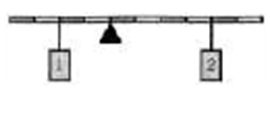 (5 балів) В одному з рекламних роликів по телевізору хлопчик побачив порівняння дорогої бензинової запальнички і звичайної газової. У цьому ролику брали дві однакові склянки з водою і нагрівали їх за допомогою запальничок до кипіння води. Дорога запальничка нагрівала за t1 = 2 хвилини, а звичайна за t2 = 4 хвилини. Хлопчик подумав «Скільки часу знадобитися на нагрів склянки води одночасно двома цими запальничками?» Допоможіть хлопчику отримати відповідь.(5 балів) Пасажир, що сидить в поїзді, звернув увагу на те, що міст «проїхав» повз нього за час t1 =20 с. Поїзд рухався по мосту рівномірно протягом часу t2 =70 c (це час, який минув від моменту в'їзду на міст локомотива до моменту з'їзду з моста останнього вагона). У скільки разів довжина поїзда більше довжини моста? Отримайте відповідь у вигляді формули і потім знайдіть чисельну відповідь.Завдання II етапу Всеукраїнської олімпіади з фізики 2021/2022 н.р.8 клас(5 балів) Людина, стоячи на ескалаторі, спускається до потягів метро за 6 хвилин. Якщо вона поспішає і біжить по ескалатору, то час її спуску зменшується до 2 хвилин. За якийсь час вона підніметься вгору по рухомому вниз ескалатору, якщо буде бігти по ньому з тією ж швидкістю?(5 балів) З гармати, ствол якої установлений горизонтально, здійснюють постріл по мішені. Розрив снаряду видимий через t1=0,6 секунди, а звук пострілу від розриву чутний через t2=2,1 секунди після пострілу. На якій відстані від гармати знаходиться мішень? З якою горизонтальною швидкістю рухався снаряд? Швидкість звуку вважати рівною 340 м/с. Опором повітря знехтувати.(5 балів) На рисунку зображений важіль масою 2 кг. До нього підвішені 2 вантажі. Перший масою 5 кг. Визначте масу другого вантажу.(5 балів) В одному з рекламних роликів по телевізору хлопчик побачив порівняння дорогої бензинової запальнички і звичайної газової. У цьому ролику брали дві однакові склянки з водою і нагрівали їх за допомогою запальничок до кипіння води. Дорога запальничка нагрівала за t1 = 2 хвилини, а звичайна за t2 = 4 хвилини. Хлопчик подумав «Скільки часу знадобитися на нагрів склянки води одночасно двома цими запальничками?» Допоможіть хлопчику отримати відповідь.(5 балів) Пасажир, що сидить в поїзді, звернув увагу на те, що міст «проїхав» повз нього за час t1 =20 с. Поїзд рухався по мосту рівномірно протягом часу t2 =70 c (це час, який минув від моменту в'їзду на міст локомотива до моменту з'їзду з моста останнього вагона). У скільки разів довжина поїзда більше довжини моста? Отримайте відповідь у вигляді формули і потім знайдіть чисельну відповідь.Завдання II етапу Всеукраїнської олімпіади з фізики 2021/2022 н.р.9 клас(5 балів) Скільки туристів можуть, не замочивши ніг, переправитися через річку на плоту з десяти дубових колод об'ємом 0,3м3 кожна? Середня маса туриста з рюкзаком 75 кг. (Густина дуба: ρ = 700 кг / м³)(5 балів) Школяр проїхав першу половину шляху на велосипеді зі швидкістю υ1 = 15 км / год. Далі половину часу, що залишився він їхав зі швидкістю υ2 = 10 км / год, а потім до кінця шляху йшов пішки зі швидкістю υ3 = 5 км / год. Визначте середню швидкість руху школяра на всьому шляху.(5 балів) Два малих плоских дзеркала розташовані на однаковій відстані одне від одного і від точкового джерела світла. Якою має бути кут α між дзеркалами, якщо промінь після двох відображень направляється прямо до джерела?(5 балів) Калориметр містить лід масою 100 г при температурі 0°C. У калориметр впускають пар з температурою 100°C. Скільки води виявилося в калориметрі, коли весь лід розтанув? Температура води, яка утворилася дорівнює 0°C. Питома теплоємність води 4200 Дж / (кг·°С), питома теплота плавлення льоду 330 кДж / кг, питома теплота пароутворення води 2,3 МДж / кг.(5 балів) У мережу з напругою 24 В підключили два послідовно з'єднаних резистора. При цьому сила струму стала рівною 0,6 А. Коли резистори підключили паралельно, сумарна сила струму стала рівною 3,2 А. Визначити опори резисторів.Завдання II етапу Всеукраїнської олімпіади з фізики 2021/2022 н.р.9 клас(5 балів) Скільки туристів можуть, не замочивши ніг, переправитися через річку на плоту з десяти дубових колод об'ємом 0,3м3 кожна? Середня маса туриста з рюкзаком 75 кг. (Густина дуба: ρ = 700 кг / м³)(5 балів) Школяр проїхав першу половину шляху на велосипеді зі швидкістю υ1 = 15 км / год. Далі половину часу, що залишився він їхав зі швидкістю υ2 = 10 км / год, а потім до кінця шляху йшов пішки зі швидкістю υ3 = 5 км / год. Визначте середню швидкість руху школяра на всьому шляху.(5 балів) Два малих плоских дзеркала розташовані на однаковій відстані одне від одного і від точкового джерела світла. Якою має бути кут α між дзеркалами, якщо промінь після двох відображень направляється прямо до джерела?(5 балів) Калориметр містить лід масою 100 г при температурі 0°C. У калориметр впускають пар з температурою 100°C. Скільки води виявилося в калориметрі, коли весь лід розтанув? Температура води, яка утворилася дорівнює 0°C. Питома теплоємність води 4200 Дж / (кг·°С), питома теплота плавлення льоду 330 кДж / кг, питома теплота пароутворення води 2,3 МДж / кг.(5 балів) У мережу з напругою 24 В підключили два послідовно з'єднаних резистора. При цьому сила струму стала рівною 0,6 А. Коли резистори підключили паралельно, сумарна сила струму стала рівною 3,2 А. Визначити опори резисторів.Завдання II етапу Всеукраїнської олімпіади з фізики 2021/2022 н.р.10 клас(5 балів) Три однакових опори з'єднані послідовно і підключені до джерела постійної напруги. Як зміниться потужність, яка виділяється на ділянці, якщо точки з'єднання опорів один з одним з'єднати провідниками з дуже малим опором, як показано на малюнку?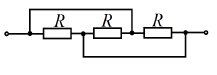 (5 балів) У герметично замкненій посудині у воді плаває шматок льоду масою М=0,1 кг, у який вмерзла дробинка масою m=5г. Яку кількість теплоти необхідно витратити, щоб дробинка почала тонути? Густина свинцю 11,3г/см3, а густина льоду 0,9 г/см3, теплота плавлення льоду 3,3·105 Дж/кг. Температура води у посудині 0°С.(5 балів) Яку відстань по горизонталі пролетить м’яч, який кинуто зі швидкістю v=10м/с під кутом α=60° до горизонту, якщо він вдариться об стелю? Висота стелі h=3м, удар пружній. Опором повітря знехтувати.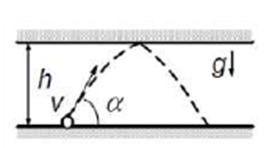 (5 балів) Знайдіть мінімально можливу відстань між предметом та його дійсним зображенням, якщо оптична сила тонкої лінзи дорівнює 8 дптр.(5 балів) Аеростат піднімається з землі вертикально вгору з прискоренням 2,45м/c2. Через 8 секунд від початку руху з його гондоли випадає предмет. Через скільки часу і з якою швидкістю цей предмет впаде на землю? Опором повітря знехтувати.Завдання II етапу Всеукраїнської олімпіади з фізики 2021/2022н.р.10 клас(5 балів) Три однакових опори з'єднані послідовно і підключені до джерела постійної напруги. Як зміниться потужність, яка виділяється на ділянці, якщо точки з'єднання опорів один з одним з'єднати провідниками з дуже малим опором, як показано на малюнку?(5 балів) У герметично замкненій посудині у воді плаває шматок льоду масою М=0,1 кг, у який вмерзла дробинка масою m=5г. Яку кількість теплоти необхідно витратити, щоб дробинка почала тонути? Густина свинцю 11,3г/см3, а густина льоду 0,9 г/см3, теплота плавлення льоду 3,3·105 Дж/кг. Температура води у посудині 0°С.(5 балів) Яку відстань по горизонталі пролетить м’яч, який кинуто зі швидкістю v=10м/с під кутом α=60° до горизонту, якщо він вдариться об стелю? Висота стелі h=3м, удар пружній. Опором повітря знехтувати.(5 балів) Знайдіть мінімально можливу відстань між предметом та його дійсним зображенням, якщо оптична сила тонкої лінзи дорівнює 8 дптр.(5 балів) Аеростат піднімається з землі вертикально вгору з прискоренням 2,45м/c2. Через 8 секунд від початку руху з його гондоли випадає предмет. Через скільки часу і з якою швидкістю цей предмет впаде на землю? Опором повітря знехтувати.Завдання II етапу Всеукраїнської олімпіади з фізики 2021/2022 н.р.11 клас1. (5 балів)  В кінці зарядки акумулятора сила струму 3 А, а напруга на клемах 8,85 В. На початку розрядки того ж акумулятора сила струму 4 А, а напруга   8,5 В.  Визначити внутрішній опір акумулятора та його електрорушійну силу.2. ( 5 балів)  Три однакових опори з'єднані послідовно і підключені до джерела постійної напруги. Як зміниться потужність, яка виділяється на ділянці, якщо точки з'єднання опорів один з одним з'єднати провідниками з дуже малим опором, як показано на малюнку?3. ( 5 балів)    Футболіст забиває гол з одинадцятиметрової відмітки точно під перекладину воріт. Яку мінімальну енергію потрібно було надати для цього м’ячу? Висота воріт 2.5м, маса м’яча 0.5 кг. Опором повітря знехтувати.4. ( 5 балів)     Два різнойменні точкові заряди  q  та  -4q  перебувають на відстані  а  один від одного. Яким має бути третій заряд Q і де його треба помістити, щоб система перебувала в рівновазі? 5. ( 5 балів)     На відстані  а  від збиральної лінзи із фокусом  F  знаходиться предмет. Знайдіть, на якій відстані від лінзи буде знаходитись його зображення. Завдання II етапу Всеукраїнської олімпіади з фізики 2021/2022 н.р.клас1.(5 балів)  В кінці зарядки акумулятора сила струму 3 А,  а напруга на клемах  8,85 В. На початку розрядки того ж акумулятора сила струму 4 А, а  напруга  8,5 В.  Визначити внутрішній опір акумулятора та його електрорушійну силу.2. ( 5 балів)  Три однакових опори з'єднані послідовно і підключені до джерела постійної напруги.  Як  зміниться потужність, яка виділяється на ділянці, якщо точки з'єднання опорів один з одним з'єднати провідниками з дуже малим опором, як показано на малюнку?3. ( 5 балів)    Футболіст забиває гол з одинадцятиметрової відмітки точно під перекладину воріт. Яку мінімальну енергію потрібно було надати для цього м’ячу? Висота воріт 2.5м, маса м’яча 0.5 кг. Опором повітря знехтувати.4. ( 5 балів)     Два різнойменні точкові заряди  q  та  -4q  перебувають на відстані  а  один від одного. Яким має бути третій заряд Q і де його треба помістити, щоб система перебувала в рівновазі? 5. ( 5 балів)     На відстані а від збиральної лінзи із фокусом  F знаходиться предмет. Знайдіть, на якій відстані від лінзи буде знаходитись його зображення. 